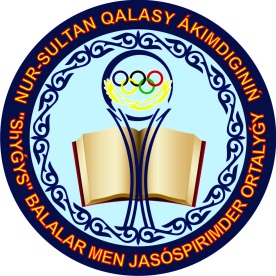 Халықаралық Отбасы мерекесіне орай«СПОРТПЕН ШҰҒЫЛДАНУ-МЫҚТЫ РУХ ПЕН ДЕНІ САУ ҰРПАҚ»қалалық эссе байқауыныңЕРЕЖЕСІБайқаудың мақсатыДене шынықтыру мен спортты кеңінен насихаттау және мектеп оқушыларды салауатты өмір салтын қалыптастыруға тәрбиелеуБайқаудың міндетісалауатты өмірсалты мен отбасылық құндылықтарды насихаттау;жаман әдеттердің алдын алу және денсаулықты нығайту жолдары туралы шараларды күшейту;оқушыларды салауатты өмір салтын қалыптастыру мен жүйелі түрде спортпен шұғылдануға тәрбиелеуБайқауға қатысушылар мен өткізу мерзіміБайқауға барлық санаттағы жастағы мектеп оқушылары қатыса алады. Байқау сырттай өткізіледі.Байқау материалдары 2020 жылдың 12 мамырға дейін duckonkurs@mail.ru электронды поштасына жіберуге болады.Байқаудың мазмұны. Жұмыстың мазмұнына қойылатын талаптарЭссе 2-3 беттен аспауы қажет.Эссе тұтасымен қолдана отырып, идеясы айқын және түсінікті болуы керек.Эсседе артық ешнәрсе болмауы керек, тек өз ойын ашу арқылы қажетті ақпаратты камтуы керек.Эссе сауатты композициялық құрылымға ие, қисынды, құрылымы айқын болуы керек.Пайдалануға рұқсат етіледі:Эпиграф эссе тақырыбына сәйкес келеуі керек (афоризмдегі мәселе), эссе негізіндегі логикасын тереңдету, толықтыру арқылы лейтмотивті (жалпы ойды) жеткізе отырып, нақыл сөздер, мақал мәтелдер, басқа авторлардың афоризмдері сіздің көз қарасыңызды, пікіріңізді, пайымдау логикаңызды күшейтеді.Басқа ойшылдардың, ғалымдардың, қоғамдық және саяси қайраткерлердің пікірлері.Риторикалық мәселелерШығарманың қарапайымдылығыБайқауды қорытындылауБайқау жеңімпаздары мен жүлдегерлерін (1,2,3 орындар) әділқазылар алқасы ең көп ұпай жинаған баллдар бойынша анықтайды: мазмұны тақырыпқа сәйкестігі;шығармашылық қабілеті және оны іске асыру сапасы;берілген пайымдаулар мен дәлелдердің сипаты мен деңгейіМарапаттауБайқау жеңімпаздарын диплом және бағалы сыйлықтармен ұйымдастыру алқасының атынан марапатталады. 